Bulletin for Thursday, April 19, 2018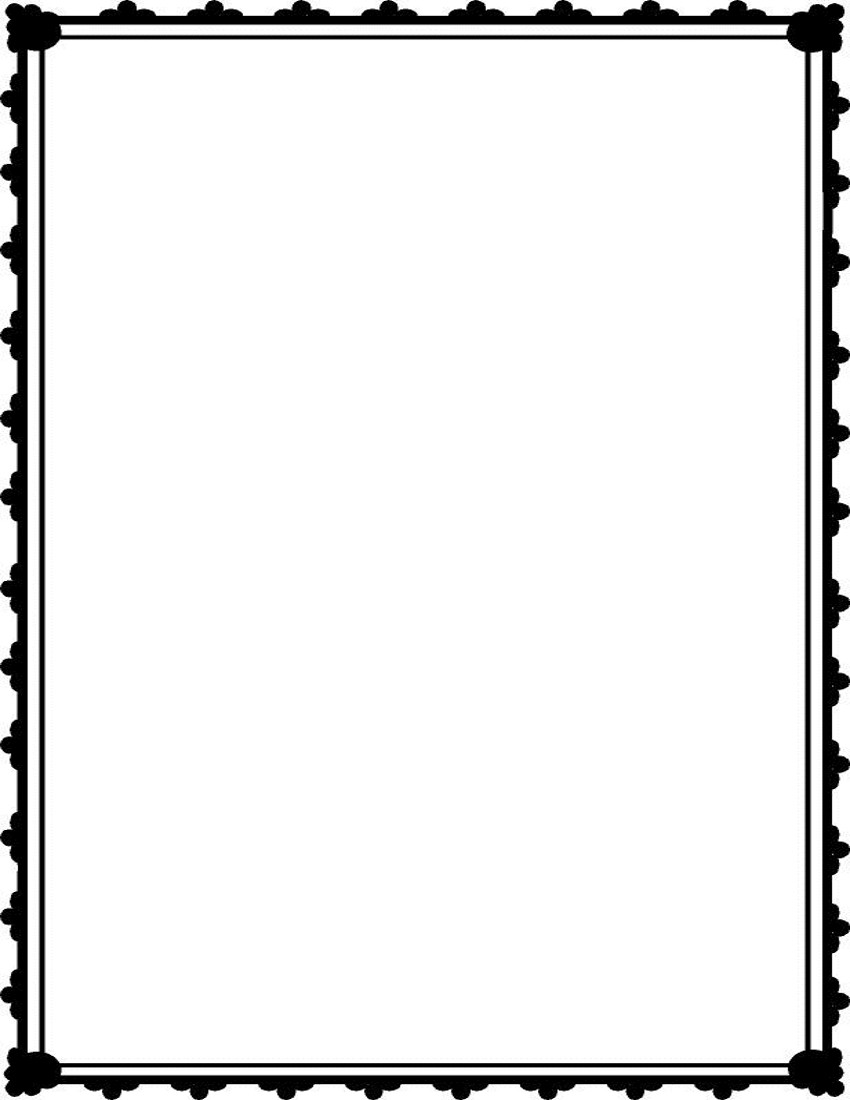 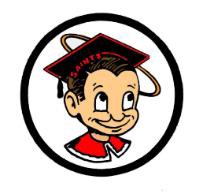 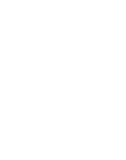 GENERALVery Important: AP students – All 10th, 11th and 12th grade students that sign up to take the AP test need to pre-register.  All 10th and 11th grade students please report to Ethel Pope at 8:30 a.m. on Monday, April 23rd.  All 12th grade students please report to Ethel Pope at 8:30 a.m. on Tuesday, April 24th.Seniors, graduation cap and gowns will be distributed May 1st, during lunch, boy’s gym lobby.Seniors, do you want to give a speech at graduation?  Come to an informative meeting on Monday, April 23rd after school in room 609(ASB room).  Attention OTCR Students:  Please report to room 235 at Lunch or After School on a daily basis until you have completed all of your OTCR courses. Failure to do so may affect your Graduation status.Seniors: Reminder, The Rotary Breakfast Club Scholarship is DUE this Friday. Don't miss the deadline.Attention students and staff.  Our yearbook sales are winding down.  We have less than 35 before we're sold out!  You can buy your copy online at jostensyearbooks.com or at the business office.  We WILL NOT have extras, so make sure you reserve your copy TODAY.  Once they're gone, they're gone.Latino university students at UCSB are hosting a free conference at UCSB this Saturday, April 21.  The purpose of the conference is to empower high school students with information to go to college.  They will provide free transportation, food, entertainment, college tours and much more. Please arrive to the Stowell Drop off location at 7:30am.  You will return to SMHS by 6:30pm.  See Mr. Valencia in room 615 or Ms. Cortez in room 234 for permission slips or if you have any questions.Giving back to the community! Come hear a preview of the Saints Band Spring Concert at Chords for Compassion! Along with three other school bands.  We will be collecting canned food for the foodbanks to give back to the community. Food, raffle, and shirts will also be sold, this Saturday at the Rotary Centennial Park from 1:00 P.M. – 3:00 P.M.CLUBSHey FBLA members, there is an IMPORTANT meeting TODAY, at Lunch. Please meet at the patio area in front of the 100s Building. We will be taking our picture for the yearbook and handing out applications for FBLA officers next year! Make sure to get to that location as soon as possible to be in the yearbook!Are you interested in a FREE Summer Gym pass? Join the Project Teen Health After-School Fitness Challenge starting NEXT WEEK on April 24th through May 10th! This FREE fitness program is every Tuesday, Wednesday, and Thursday for 3 weeks.  Held on campus after school from 3-4pm in the aerobics room 341. All fitness levels are welcomed. Are you up for the challenge? If you are, pick-up a registration form TODAY in the Health Office. SPORTSATTENTION ALL BOYS who are interested in trying out for summer basketball, including ALL returning players, there is an IMPORTANT-MANDATORY meeting on Monday April 23rd at lunchtime in Coach Yamate’s room. Bring your lunch and hustle to room 638 at 11:45AM. See you there!Any students who would like to participate in sports during the summer or next school year.  The first step to being a student-athlete is getting your sports physical. This year Dignity Health is offering free sports physicals to all students who are interested. They will be at the hospital on Thursdays during the month of May. For more information and to sign up please see either Mr. Hestand in the Athletic Training Room on the south side of the gym across from the swimming pool or Mr. Yamate in room 638.                             Santa Maria High School - Go, Saints!